¡Un saludo para todas!programación de actividades semana 11Física 9 julio- sesión virtual 8am- practica caída libre-tracker.	Descargar tracker: https://physlets.org/tracker/	Tutorial: 		https://www.youtube.com/watch?v=lMOjcSrPlaw		https://www.youtube.com/watch?v=G5JOjSgoc9U10 julio- movimientos en dos dimensiones. Matemáticas 7 julio- Sesión virtual 1pm: Identidades trigonométricas.8 julio - Sesión virtual 8am: Identidades trigonométricas.COLEGIO EMILIA RIQUELME   Actividades virtuales COLEGIO EMILIA RIQUELME   Actividades virtuales COLEGIO EMILIA RIQUELME   Actividades virtuales COLEGIO EMILIA RIQUELME   Actividades virtuales 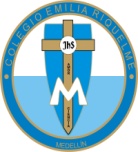 Fecha:6 de julioAsignatura:   Matemáticas y físicaGrado:10°Docente: Daniel Castaño AgudeloDocente: Daniel Castaño Agudelo